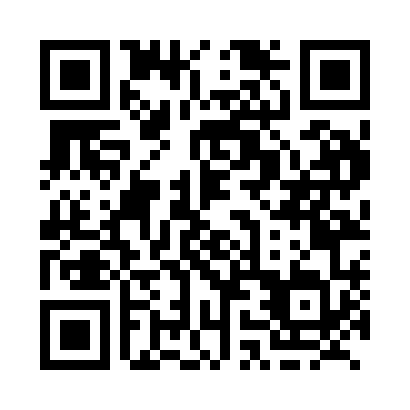 Prayer times for Truax, Saskatchewan, CanadaWed 1 May 2024 - Fri 31 May 2024High Latitude Method: Angle Based RulePrayer Calculation Method: Islamic Society of North AmericaAsar Calculation Method: HanafiPrayer times provided by https://www.salahtimes.comDateDayFajrSunriseDhuhrAsrMaghribIsha1Wed3:455:3512:576:038:1910:102Thu3:435:3312:576:048:2110:123Fri3:405:3212:576:048:2210:144Sat3:385:3012:576:058:2410:175Sun3:355:2812:566:068:2510:196Mon3:325:2712:566:078:2710:227Tue3:305:2512:566:088:2810:248Wed3:275:2412:566:098:3010:279Thu3:255:2212:566:108:3110:2910Fri3:225:2012:566:118:3310:3211Sat3:205:1912:566:128:3410:3412Sun3:175:1712:566:128:3610:3713Mon3:155:1612:566:138:3710:3914Tue3:125:1512:566:148:3810:4215Wed3:105:1312:566:158:4010:4416Thu3:075:1212:566:168:4110:4717Fri3:055:1112:566:178:4310:4918Sat3:035:0912:566:178:4410:5019Sun3:025:0812:566:188:4510:5120Mon3:025:0712:566:198:4710:5221Tue3:015:0612:566:208:4810:5222Wed3:015:0512:576:208:4910:5323Thu3:005:0412:576:218:5010:5424Fri3:005:0212:576:228:5210:5425Sat2:595:0112:576:238:5310:5526Sun2:595:0112:576:238:5410:5627Mon2:585:0012:576:248:5510:5628Tue2:584:5912:576:258:5610:5729Wed2:584:5812:576:258:5710:5730Thu2:574:5712:576:268:5810:5831Fri2:574:5612:586:278:5910:59